EIR/EIS Weekly Coordination Meeting - Agenda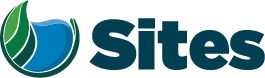 Our Core Values – Safety, Trust and Integrity, Respect for Local Communities, Environmental Stewardship, Shared Responsibility and Shared Benefits, Accountability and Transparency, Proactive Innovation, Diversity and Inclusivity
Our Commitment – To live up to these values in everything we doOur Core Values – Safety, Trust and Integrity, Respect for Local Communities, Environmental Stewardship, Shared Responsibility and Shared Benefits, Accountability and Transparency, Proactive Innovation, Diversity and Inclusivity
Our Commitment – To live up to these values in everything we doOur Core Values – Safety, Trust and Integrity, Respect for Local Communities, Environmental Stewardship, Shared Responsibility and Shared Benefits, Accountability and Transparency, Proactive Innovation, Diversity and Inclusivity
Our Commitment – To live up to these values in everything we doOur Core Values – Safety, Trust and Integrity, Respect for Local Communities, Environmental Stewardship, Shared Responsibility and Shared Benefits, Accountability and Transparency, Proactive Innovation, Diversity and Inclusivity
Our Commitment – To live up to these values in everything we doOur Core Values – Safety, Trust and Integrity, Respect for Local Communities, Environmental Stewardship, Shared Responsibility and Shared Benefits, Accountability and Transparency, Proactive Innovation, Diversity and Inclusivity
Our Commitment – To live up to these values in everything we doOur Core Values – Safety, Trust and Integrity, Respect for Local Communities, Environmental Stewardship, Shared Responsibility and Shared Benefits, Accountability and Transparency, Proactive Innovation, Diversity and Inclusivity
Our Commitment – To live up to these values in everything we doOur Core Values – Safety, Trust and Integrity, Respect for Local Communities, Environmental Stewardship, Shared Responsibility and Shared Benefits, Accountability and Transparency, Proactive Innovation, Diversity and Inclusivity
Our Commitment – To live up to these values in everything we doOur Core Values – Safety, Trust and Integrity, Respect for Local Communities, Environmental Stewardship, Shared Responsibility and Shared Benefits, Accountability and Transparency, Proactive Innovation, Diversity and Inclusivity
Our Commitment – To live up to these values in everything we doMeeting Information:Meeting Information:Meeting Information:Meeting Information:Meeting Information:Meeting Information:Meeting Information:Meeting Information:Date:Location:TeamsTeamsTeamsTeamsStart Time:10:00 10:00 Finish Time:11:00 11:00 11:00 11:00 Purpose:Standing Coordination Meeting for Final EIR/EIS Preparation/ProcessStanding Coordination Meeting for Final EIR/EIS Preparation/ProcessStanding Coordination Meeting for Final EIR/EIS Preparation/ProcessStanding Coordination Meeting for Final EIR/EIS Preparation/ProcessStanding Coordination Meeting for Final EIR/EIS Preparation/ProcessStanding Coordination Meeting for Final EIR/EIS Preparation/ProcessStanding Coordination Meeting for Final EIR/EIS Preparation/ProcessMeeting Participants:Meeting Participants:Meeting Participants:Meeting Participants:Meeting Participants:Meeting Participants:Meeting Participants:Meeting Participants:David Brick, ReclamationMonique Briard, ICFAriel Cohen, HDRDavid Brick, ReclamationMonique Briard, ICFAriel Cohen, HDRMelissa Dekar, Reclamation Ali Forsythe, Sites AuthorityMelissa Harris, ICFMelissa Dekar, Reclamation Ali Forsythe, Sites AuthorityMelissa Harris, ICFMelissa Dekar, Reclamation Ali Forsythe, Sites AuthorityMelissa Harris, ICFAllison Jacobson, ReclamationLaurie Warner Herson, IntegrationVictoria Lake, ReclamationAllison Jacobson, ReclamationLaurie Warner Herson, IntegrationVictoria Lake, ReclamationAllison Jacobson, ReclamationLaurie Warner Herson, IntegrationVictoria Lake, ReclamationAgenda:Agenda:Agenda:Agenda:Agenda:Agenda:Agenda:Agenda:Discussion TopicDiscussion TopicDiscussion TopicDiscussion TopicDiscussion TopicDiscussion TopicTopic LeaderTime AllottedAuthority UpdateUpdated language on voluntary agreements in review, reclamation comments expected by 8am 6/29Tribal/cultural revisions to Admin Final EIR/EIS: Expected 6/28 Expediting posting of comments on draft to websiteHow to transmit ICF portion of Admin Record to Laurie Authority UpdateUpdated language on voluntary agreements in review, reclamation comments expected by 8am 6/29Tribal/cultural revisions to Admin Final EIR/EIS: Expected 6/28 Expediting posting of comments on draft to websiteHow to transmit ICF portion of Admin Record to Laurie Authority UpdateUpdated language on voluntary agreements in review, reclamation comments expected by 8am 6/29Tribal/cultural revisions to Admin Final EIR/EIS: Expected 6/28 Expediting posting of comments on draft to websiteHow to transmit ICF portion of Admin Record to Laurie Authority UpdateUpdated language on voluntary agreements in review, reclamation comments expected by 8am 6/29Tribal/cultural revisions to Admin Final EIR/EIS: Expected 6/28 Expediting posting of comments on draft to websiteHow to transmit ICF portion of Admin Record to Laurie Authority UpdateUpdated language on voluntary agreements in review, reclamation comments expected by 8am 6/29Tribal/cultural revisions to Admin Final EIR/EIS: Expected 6/28 Expediting posting of comments on draft to websiteHow to transmit ICF portion of Admin Record to Laurie Authority UpdateUpdated language on voluntary agreements in review, reclamation comments expected by 8am 6/29Tribal/cultural revisions to Admin Final EIR/EIS: Expected 6/28 Expediting posting of comments on draft to websiteHow to transmit ICF portion of Admin Record to Laurie Laurie/Ali10 minEIR/EIS CoordinationAdmin Final EIR/EIS deliveredAny questions or issues?Live Edit Meetings Chapters 2 and 3 (PD and EA): 6/29 9:00-10:30Under reclamation’s preferred alternative, add “under NEPA” to ES and Ch 3Live edit not neededChapters 21 and 28 (GHG and CC): 6/29 11:00-12:30Reviewers signed offLive edit not needed, pending Legal commentsChapter 6 (WQ): 6/29 1:30-3:00 Review ongoingChapter 11 (Aquatic): 6/30 1:00-2:30 SES and Solicitor Review: 7/3 to 7/14Updating files based on Live Edit MeetingsCoordination of questions and comments between Reclamation and IntegrationReview schedule and process for Final EIR/EIS and RODMelissa D to confirm if review files are word or PDFEIR/EIS CoordinationAdmin Final EIR/EIS deliveredAny questions or issues?Live Edit Meetings Chapters 2 and 3 (PD and EA): 6/29 9:00-10:30Under reclamation’s preferred alternative, add “under NEPA” to ES and Ch 3Live edit not neededChapters 21 and 28 (GHG and CC): 6/29 11:00-12:30Reviewers signed offLive edit not needed, pending Legal commentsChapter 6 (WQ): 6/29 1:30-3:00 Review ongoingChapter 11 (Aquatic): 6/30 1:00-2:30 SES and Solicitor Review: 7/3 to 7/14Updating files based on Live Edit MeetingsCoordination of questions and comments between Reclamation and IntegrationReview schedule and process for Final EIR/EIS and RODMelissa D to confirm if review files are word or PDFEIR/EIS CoordinationAdmin Final EIR/EIS deliveredAny questions or issues?Live Edit Meetings Chapters 2 and 3 (PD and EA): 6/29 9:00-10:30Under reclamation’s preferred alternative, add “under NEPA” to ES and Ch 3Live edit not neededChapters 21 and 28 (GHG and CC): 6/29 11:00-12:30Reviewers signed offLive edit not needed, pending Legal commentsChapter 6 (WQ): 6/29 1:30-3:00 Review ongoingChapter 11 (Aquatic): 6/30 1:00-2:30 SES and Solicitor Review: 7/3 to 7/14Updating files based on Live Edit MeetingsCoordination of questions and comments between Reclamation and IntegrationReview schedule and process for Final EIR/EIS and RODMelissa D to confirm if review files are word or PDFEIR/EIS CoordinationAdmin Final EIR/EIS deliveredAny questions or issues?Live Edit Meetings Chapters 2 and 3 (PD and EA): 6/29 9:00-10:30Under reclamation’s preferred alternative, add “under NEPA” to ES and Ch 3Live edit not neededChapters 21 and 28 (GHG and CC): 6/29 11:00-12:30Reviewers signed offLive edit not needed, pending Legal commentsChapter 6 (WQ): 6/29 1:30-3:00 Review ongoingChapter 11 (Aquatic): 6/30 1:00-2:30 SES and Solicitor Review: 7/3 to 7/14Updating files based on Live Edit MeetingsCoordination of questions and comments between Reclamation and IntegrationReview schedule and process for Final EIR/EIS and RODMelissa D to confirm if review files are word or PDFEIR/EIS CoordinationAdmin Final EIR/EIS deliveredAny questions or issues?Live Edit Meetings Chapters 2 and 3 (PD and EA): 6/29 9:00-10:30Under reclamation’s preferred alternative, add “under NEPA” to ES and Ch 3Live edit not neededChapters 21 and 28 (GHG and CC): 6/29 11:00-12:30Reviewers signed offLive edit not needed, pending Legal commentsChapter 6 (WQ): 6/29 1:30-3:00 Review ongoingChapter 11 (Aquatic): 6/30 1:00-2:30 SES and Solicitor Review: 7/3 to 7/14Updating files based on Live Edit MeetingsCoordination of questions and comments between Reclamation and IntegrationReview schedule and process for Final EIR/EIS and RODMelissa D to confirm if review files are word or PDFEIR/EIS CoordinationAdmin Final EIR/EIS deliveredAny questions or issues?Live Edit Meetings Chapters 2 and 3 (PD and EA): 6/29 9:00-10:30Under reclamation’s preferred alternative, add “under NEPA” to ES and Ch 3Live edit not neededChapters 21 and 28 (GHG and CC): 6/29 11:00-12:30Reviewers signed offLive edit not needed, pending Legal commentsChapter 6 (WQ): 6/29 1:30-3:00 Review ongoingChapter 11 (Aquatic): 6/30 1:00-2:30 SES and Solicitor Review: 7/3 to 7/14Updating files based on Live Edit MeetingsCoordination of questions and comments between Reclamation and IntegrationReview schedule and process for Final EIR/EIS and RODMelissa D to confirm if review files are word or PDFMelissa H30 minCAR UpdateCAR UpdateCAR UpdateCAR UpdateCAR UpdateCAR UpdateMelissa D/David10 minAction ItemsAction ItemsAction ItemsAction ItemsAction ItemsAction ItemsAll5 min